PERSONENDATENThomas KruseVerfügbar ab / Einsatzort06.01.2025 / Rhein-Main-Gebiet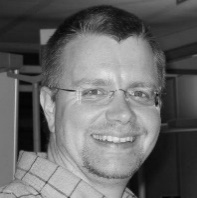 Jahrgang1967IT-Erfahrung seit1990AusbildungStudium: Diplom der Wirtschafts-Informatik 1995 (Universität Mannheim)Während des Studiums Tutor im Bereich Unternehmungspolitik (Organisation, Personalwesen, Management, Planung)SprachenDeutsch (Muttersprache), Englisch (langjährige Mitarbeit in englischsprachigen Teams)Aktueller SchwerpunktFachliche Analyse und Anforderungsmanagement, Entwurf fachlicher Modelle und WorkflowsArchitektur, Design und Implementierung von Middleware ArchitekturenBackendentwicklungFrontendentwicklungBranchenTouristik, FinanzdienstleitungStand09. November 2023KENNTNISSEFachliche Analyse und Anforderungsmanagement, Entwurf fachlicher Modelle und WorkflowsArchitektur, Design und Implementierung von Middleware Architekturen auf Java EE, .Net und C++ Basis, Design und Implementierung unter Java (Erfahrung seit 2001), C# (Erfahrung seit 2005) und C++ (Erfahrung seit 1991)Frontendentwicklung auf Angular/Typescript-Basis (Erfahrung seit 2017)MethodenScrum, SAFE, OOA/OOD, UMLWerkzeugeIntelliJ Idea, Eclipse, RAD, JBuilder, Visual Studio Code, Visual Studio, Git/Stash, CVS, Mercurial, Visual Source Safe, MKS, PVCSStandardsoftwareJira, Confluence, Trello, Microsoft Office, Open Office, XML SpyDatenbankenOracle, DB/2, MySql, MariaDB, MS SQL-Server, SQLite, InformixWeb- ApplikationsserverAngular x, SpringBoot, Weblogic, IIS, JBoss, Tomcat, Websphere, Websphere Liberty, Apache, nginxProgrammiersprachenJava, C#, C++, Typescript, Javascript, php, Python, HTML, XML, XSLT, CSS, SCSS, XAMLBetriebssystemeWindows, Unix (Linux, Reliant Unix, Sun OS)	SpezialkenntnisseLangjährige Erfahrung im Design und Implementierung von SoftwareprojektenLangjährige Erfahrung in Analyse und Strukturierung fachlicher Anforderungen Konzeption und Umsetzung von Softwarearchitekturen (2-Tier, 3-Tier) auf Java EE-BasisBetriebswirtschaftliche AusbildungSOFT-SKILLSHohe soziale Kompetenz und sehr gute TeamfähigkeitHohes analytisches Denkvermögen und sehr schnelle Einarbeitung in komplexe ThemenAusgeprägte Fähigkeit zu selbständigem ArbeitenAusgeprägte Zielorientierung, Selbst-Management und -DisziplinAusgeprägte KommunikationsstärkeHohes Maß an Verantwortungsbewusstsein und Eigeninitiative, gesunder Pragmatismus04/23 – 12/23CAMADA – Case Management DatabaseBrancheFinanzenThematikWeiterführung der Entwicklung einer Anwendung zur Erfassung, Verwaltung und Analyse-Unterstützung von Verdachtsmeldungen bzw. von Suspicious Transactions and Orders Reports (STORS). Dies soll die Einführung wirksamer Regelungen, Systeme und Verfahren ermöglichen, um potenziellen oder tatsächlichen Marktmissbrauch aufzudecken.Alle eingehenden Verdachtsmeldungen sowie deren Anhänge werden vom System abgelegt. Die zuständigen Referate analysieren den eingegangenen Hinweis und unterstützen bzw. verfolgen in einem weiteren Schritt eine eingeleitete Untersuchung. Die dazu notwendigen fachlichen Prozesse sollen in der komplett neu erstellten Anwendung abgebildet werden. Maßgeschneiderte Reports erleichtern die Auswertung der Hinweise, Analysen und Untersuchungen durch Bildung spezieller Kennzahlen und Aggregationen.Die Implementierung erfolgte mit Hilfe des Websphere Liberty 21.x als Micro-Service. Das Frontend basierte auf Primefaces (JSF). Frontend und Backend waren beide als Micro-Services ausgelegt und kommunizierten über eine generierte (Swagger) REST-API miteinander.AufgabeProjekt-Owner des Projekts: Analyse und Aufarbeitung der fachlichen Anforderungen in enger Zusammenarbeit mit den zuständigen Fachbereichen, Erstellung von Spezifikation, Design der kompletten Oberfläche und aller Workflows, Erstellungen der benötigten Implementierungs-Tickets und Qualitätssicherung der Umsetzung.TechnikWindows, Windows 10, Linux, Websphere, Websphere 9.5, Websphere Liberty, Websphere Liberty 21.x, DB/2, HTML, SCSS, XML, UML, Java, Java 8, Javascript, IntelliJ Idea, Maven, Swagger, Git/Stash, PrimeFaces, PrimeFaces 12, Jira, Confluence, Microsoft Office, ScrumProjektgrößeca. 8 MA, Projektsprache Deutsch, Dokumentation DeutschWebseitehttps://kruse-it.de/canvasReferencesCamada.htm03/23 – 11/23IDISmig – Technische Migration auf LibertyBrancheFinanzenThematikKomplett-Migration einer Anwendung von Webshere 9.5 auf Websphere Liberty 21 da Websphere durch IBM abgekündigt wurde.Die abhängigen Bibliotheken wurden gleichermaßen upgedatet (Java, Primefaces, ...) und auf den aktuellen Stand gebracht.Die Migration erfolgte auf Websphere Liberty 21.x als Micro-Service. Das Frontend basierte auf Primefaces (JSF), das ebenfalls von Version 8 auf Version 12 upgedated wurde.AufgabeDie Migration erfolgte auf Websphere Liberty 21.x als Micro-Service. Das Frontend basierte auf Primefaces (JSF), das ebenfalls von Version 8 auf Version 12 upgedated wurde.TechnikWindows, Windows 10, Linux, Websphere, Websphere 9.5, Websphere Liberty, Websphere Liberty 21.x, DB/2, HTML, SCSS, XML, UML, Java, Java 12, IntelliJ Idea, Maven, Swagger, Git/Stash, PrimeFaces, PrimeFaces 12, Jira, ConfluenceProjektgrößeca. 8 MA, Projektsprache Deutsch, Dokumentation DeutschWebseitehttps://kruse-it.de/canvasReferencesIDISmig.htm11/22 –                      BEKO – Berechtigungskonzept für Finanz-ApplikationenBrancheFinanzenThematikErstellung eines allgemeinen Berechtigungskonzepts für die Applikationen des Fachbereichs. Ziel war die Eliminierung der personenbezogenen Rechtevergabe innerhalb der Applikationen und die Auslagerung dieser Zuordnungen in das AD der Behörde.Dazu wurde die bestehende Anwendung »IDIS« analysiert, adäquate Workflows für die Verwendungsfälle definiert und alle Applikationspunkte innerhalb der Applikation auf das neue Konzept umgestellt.Das Berechtigungskonzept musste insbesondere für den Fall des Wechsels von Personal und dem Entzug sowie der Erteilung von (Sammel-)Berechtigungen überarbeitet werden. Außerdem konnte der Fachbereich Berechtigungen für Gesellschaften nicht mehr ändern, wenn eine Person nicht mehr dem betreffenden Referat zugeordnet war. Mit dem neuen Berechtigungskonzept soll die Vergabe aller Berechtigungen an einer zentralen Stelle erfolgen.AufgabeProjekt-Owner des Projekts: Analyse und Aufarbeitung der fachlichen Anforderungen in enger Zusammenarbeit mit den zuständigen Fachbereichen, Erstellung von Spezifikation und der benötigten Implementierungs-Tickets und Qualitätssicherung der Umsetzung.TechnikWindows, Windows 10, Linux, Websphere, Websphere 9.5, Websphere Liberty, Websphere Liberty 21.x, RAD, Eclipse, DB/2, HTML, CSS, XML, UML, Java, Java 8, JEE, RAD, Maven, Swagger, Git/Stash, PrimeFaces, PrimeFaces 8, Scrum, Jira, Confluence, Microsoft OfficeProjektgrößeca. 7 MA, Projektsprache Deutsch, Dokumentation DeutschWebseitehttps://kruse-it.de/canvasReferencesBEKO.htm04/22 – 10/22CBDIF – Cross Border Distribution of FundsBrancheFinanzenThematikErweiterung einer Anwendung zur Erfassung, Verwaltung und Analyse-Unterstützung von Meldungen über die Vertriebsaufnahme, - einstellung und Änderung von Fonds, die unter die CBDIF-Definition fallen. Dazu wurde die bestehende Anwendung »IDIS« um die entsprechenden Workflows, Erfassungs-Dialoge, Reports und Backend-Services erweitert.In der Cross Border Distribution of Funds Verordnung (CBDIF-Verordnung (EU) 2019/1156, in Kraft getreten am 01.08.2019) wird festgelegt, dass die nationalen Aufsichtsbehörden Informationen und Unterlagen zum grenzüberschreitenden Vertrieb von Investmentvermögen/Fonds an ESMA in ein Vertriebsregister zu melden haben.Die Implementierung erfolgte auf JEE-Basis unter Websphere 9.x. Das Frontend basierte auf Primefaces (JSF).AufgabeProjekt-Owner des Projekts: Analyse und Aufarbeitung der fachlichen Anforderungen in enger Zusammenarbeit mit den zuständigen Fachbereichen, Erstellung von Spezifikation und der benötigten Implementierungs-Tickets und Qualitätssicherung der Umsetzung.TechnikWindows, Windows 10, Linux, Websphere, Websphere 9.5, Websphere Liberty, Websphere Liberty 21.x, RAD, Eclipse, DB/2, HTML, CSS, XML, UML,  Java, Java 8, JEE, RAD, Maven, Swagger, Git/Stash, PrimeFaces, PrimeFaces 8, Scrum, Jira, Confluence, Microsoft OfficeProjektgrößeca. 6 MA, Projektsprache Deutsch, Dokumentation DeutschWebseitehttps://kruse-it.de/canvasReferencesCBDIF.htm10/21 – 04/22STOR – Verdachtsmeldungen zu MarktmissbrauchBrancheFinanzenThematikEntwicklung einer Anwendung zur Erfassung, Verwaltung und Analyse-Unterstützung von Verdachtsmeldungen bzw. von Suspicious Transactions and Orders Reports (STORS). Dies soll die Einführung wirksamer Regelungen, Systeme und Verfahren ermöglichen, um potenziellen oder tatsächlichen Marktmissbrauch aufzudecken.Alle eingehenden Verdachtsmeldungen sowie deren Anhänge werden vom System abgelegt. Die zuständigen Referate analysieren den eingegangenen Hinweis und unterstützen bzw. verfolgen in einem weiteren Schritt eine eingeleitete Untersuchung. Die dazu notwendigen fachlichen Prozesse sollen in der komplett neu erstellten Anwendung abgebildet werden.Die Implementierung erfolgte mit Hilfe des Websphere Liberty 21.x als Micro-Service. Das Frontend basierte auf PrimeFaces (JSF). Frontend und Backend waren beide als Micro-Services ausgelegt und kommunizierten über eine generierte (Swagger) REST-API miteinander.AufgabeProjekt-Owner des Projekts: Analyse und Aufarbeitung der fachlichen Anforderungen in enger Zusammenarbeit mit den zuständigen Fachbereichen, Erstellung von Spezifikation und der benötigten Implementierungs-Tickets und Qualitätssicherung der Umsetzung.TechnikWindows, Windows 10, Linux, Websphere, Websphere 9.5, Websphere Liberty, Websphere Liberty 21.x, DB/2, RAD, Eclipse, HTML, SCSS, XML, UML, Java, Java 8, IntelliJ Idea, Maven, Swagger, Git/Stash, PrimeFaces, PrimeFaces 12, Jira, Confluence, Microsoft Office, ScrumProjektgrößeca. 8 MA, Projektsprache Deutsch, Dokumentation DeutschWebseitehttps://kruse-it.de/canvasReferencesStor.htm11/20 – 10/21 RIKLA – Risikoklassifizierung von FinanzproduktenBrancheFinanzenThematikDas Projekt beschätigte sich mit der Umsetzung für Risikoklassifizerung von Kapitalverwaltungs­gesellschaften (KVF) und Verwahrstellen (VWA). Die Risikoklassifizierung dient der Ermittlung des aufsichtlichen Risikos: Eine KVG bzw. VWA muss bzgl. ihrer Stabilität beurteilt werden.Eine KVG/VWA gilt dann als instabil wenn sie entweder ihren wirtschaftlichen Verpflichtungen nicht mehr vollständig nachkommen kann oder in einer ihre Integrität gefährdenden Weise den organisatorischen Anforderungen nicht mehr gerecht wird oder sonst ihre Fähigkeit verliert, ausschließlich die Interessen der Anleger der von ihr verwalteten Investmentvermögen wahrzunehmen, wodurch die Integrität des Marktes Schaden nehmen oder ein Reputationsverlust der Fondsbranche und der Aufsicht eintreten kann.Die Implementierung erfolgte auf JEE-Basis unter Websphere 9.x und Websphere Liberty 21.x. Das Frontend basierte auf PrimeFaces (JSF). Frontend und Backend kommunizierten über eine REST-API. Der neu-entwickelte Service für Risikoklassifizierungen war als Mikro-Service ausgelegt.AufgabeProjekt-Owner des Projekts: Analyse und Aufarbeitung der fachlichen Anforderungen in enger Zusammenarbeit mit den zuständigen Fachbereichen, Erstellung von Spezifikation und der benötigten Implementierungs-Tickets und Qualitätssicherung der Umsetzung.TechnikWindows, Windows 10, Linux, Websphere, Websphere 9.5, Websphere Liberty, Websphere Liberty 21.x, RAD, Eclipse, DB/2, HTML, CSS, XML, UML,  Java, Java 8, JEE, RAD, Maven, Swagger, Git/Stash, PrimeFaces 8, Jira, Confluence, Microsoft Office, ScrumProjektgrößeca. 6 MA, Projektsprache Deutsch, Dokumentation DeutschWebseitehttps://kruse-it.de/canvasReferencesIdis.htm04/20 – 11/20 Brot-Back-Planer (PWA) – App zur Unterstützung von Brot-Back-ProzessenBrancheLifestyleThematikKonzeption, Entwicklung und Vermarktung einer Progressive Web App (PWA) zur Unterstützung des Brotbackprozesses mehrerer Brote. Die App bietet eine Rezepterfassung, einen Planungsbereich inkl. Ressourcenverteilung und Konflikterkennung, Termin-Benachrichtigung und Rezept- sowie Backplandruck. Der Client war als Progressive Web App (PWA) Angular 10 Anwendung ausgeführt und basiert auf Angular Materials als CSS-Framework. Er unterstütze Auto-Updates, Installation auf dem Home-Screen und Push-Notifications (bis auf iOS).Der Client kommunizierte mit dem Server über eine Rest-API für die Business-Logik. Der Server was als SpringBoot-Applikation mit einer Rest-Schnittstelle ausgelegt. Die Schnittstellen wurden mittels Swagger für den Client beschrieben bzw. generiert. Die Absicherung der Schnittstelle erfolgte über SpringBoot Security und einer OpenID-Connect Implementierung mittels JWT (rollen- und scope-basiert). Die Datenbank wurde per JPA angesprochen und verwaltet, verfügte aber zusätzlich über Views und Store-Procedures zur Erhöhung der Integrität und Steigerung der Performance.AufgabeTeam-Leitung, Analyse, Design, Implementierung und des Angular-Clients, Konzeption und Mit-Entwicklung des SpringBoot basierten Rest-Servers und des Business-Model-Designs, Konzeption und Implementierung des Stagings und der Produktionsumgebung.TechnikWindows, Windows 10, Linux, Angular, Angular 8, Angular 9, Angular 10, Angular Material, PWA, Progressive Web App, Node.js, RxJs, Redux, Json, Typescript, Typescript 3.9, Javascript, Java, Java 8, Spring Boot, Git/Stash, Bitbucket, Apache, Tomcat, HTML, SCSS, MariaDB, Swagger, OpenID Connect, oAuth2, Visual Studio Code, IntelliJ Idea, Bitbucket, Maven, Postman, Trello, PayPal, Open OfficeProjektgröße2 MA, Projektsprache Deutsch, Dokumentation EnglischWebseitehttp://www.kruse-it.de/canvasReferencesCanundaPWA.htm01/19 – 04/20 DX/Refx – Airline SolutionBrancheTouristikThematikDie Lösung ermöglichte Airlines den Anschluss an das weltweit meist genutzte Buchungssystem, das für über 100 Fluggesellschaften eingesetzt wird. Es bot ein gemeinsames Community-System für höhere Produktivität und war verfügbar in 44 Sprachen.
DX: Server-Client Anwendung mit Anschluß an eine Booking-Engine auf Basis von Java 7 und Weblogic 10. Die Oberfläche wurde mit Hilfe von Aria-Templates und Javascript realisiert und war hochgradig an das Design und Layout der Airlines anpassbar. Dank der Rule-Engine konnte jeder Parameter basierend auf Eingabekriterien modifiziert werden. Ebenso konnte der Workflow an die Bedürfnisse der Airlines angepasst werden. Die Lösung wurde bereits von mehr als 80 Fluggesellschaften weltweit genutzt.
Refx: Komplette Neuentwicklung des DX-Funktionsumfanges auf Basis von Angular 7/8, RxJs und Redux auf Basis des OpenSource-Angular-Frameworks Otter. Die Komponenten waren hochgradig customizebar, um so den Airlines eine tiefgreifende Anpassungmöglichkeit an Layout, Design und Workflows zu ermöglichen.AufgabeDX: Implementierung und Test von weiterer Funktionalität in der bestehenden Anwendung, sowie Wartung und Bugfixing.
Refx: Implementierung und Test von neuen Komponenten für die Airline-agnostische Funktionsbibliothek sowie einer Beispielanwendung.TechnikWindows, Windows 10, Linux, Angular, Angular 7, Node.js, RxJs, Redux, Json, Typescript, Javascript, Java, Java 7, Weblogic, Weblogic 10, Apache, HTML, SCSS, Freemarker, Visual Studio Code, IntelliJ Idea, Eclipse, Git/Stash, Jenkins, Bitbucket, Maven, Jira, Confluence, Scrum, SAFEProjektgrößeca. 80++ MA, verteilte Entwicklung: vier Standorte Nizza, Bangalore, Malaga, Deutschland, Projektsprache Englisch, Dokumentation EnglischWebseitehttp://www.kruse-it.de/canvasReferencesDxRefx.htm06/18 – 09/19Alparka – Valet Service AppBrancheLogistikThematikAnwendung zur Verwaltung von Valet-Parking Services inklusive Einsatzplanverwaltung der Mitarbeiter und direkter Buchungsmöglichkeit für die Endkunden. Die Anwendung erlaubte die Verwaltung von Garagen (Eigenschaften, Kontingente, Gutscheinen und Gutschein-Codes), von Produkten, Preismatrizen und Preiskalendern (inkl. Feiertags- und Ferienkalender), von Buchungen (direkte Buchungsmöglichkeit für den Endkunden), von Mitarbeitern, von Einsatzplänen und von Automarken, Modellen und dem Kundenfahrzeugbestand. Der Server was als SpringBoot-Applikation mit einer Rest-Schnittstelle ausgelegt. Die Schnittstellen wurden mittels Swagger für die verschiedenen Clients beschrieben bzw. generiert. Die Absicherung erfolgte über SpringBoot Security und einer OpenID-Connect Implementierung mittels JWT rollen- und scope-basiert. Die Datenbank wurde per JPA angesprochen und verwaltet. Der Administrations-Client war als Progressive Web App (PWA) Angular 8 Anwendung ausgeführt und basiert auf Angular Materials als CSS-Framework. Sprache und Themes konnten on-the-fly bei laufender App umgeschaltet werden. Der Buchungsclient für der Endkunden und der Verwaltungsclient für den Parkhausbetreiber waren als eine native iOS App in Swift implementiert.AufgabeAnalyse, Design, Implementierung und Test der SpringBoot basierten Rest-Servers, Datenbankdesgin und des Angular-basierten Administrations-Clients als PWA-Applikation.TechnikWindows, Windows 10, Linux, Angular, Angular 8, Node.js, Json, Typescript, Javascript, Java, Spring Boot, Tomcat, HTML, SCSS, MariaDB, Swagger, OpenID Connect, oAuth2, Visual Studio Code, IntelliJ Idea, Git/Stash, Bitbucket, Maven, Postman, Trello, Open OfficeProjektgröße3 MA, Projektsprache Deutsch, Dokumentation Englisch.Webseitehttp://www.kruse-it.de/canvasReferencesAlparka.htm01/17 – 12/18 TravelApp – Aftersales-PlattformBrancheTouristikThematikImplementierung einer Aftersales-Plattform um dem Endanwender eine Übersicht seiner gebuchten Reiseleistungen in Form einer Timeline pro Reise darzustellen und den Import weitere Buchungen sowie das Zubuchen zusätzlicher Leistungen (Mietwagen, Versicherungen, Touren) bei externen Anbietern. Entwickelt wurde eine Whitelabel-Version deren Fokus auf eine sehr schnelle Anpassung an das Look and Feel des jeweiligen Endkunden lag um so eine optimale Integration auf seine Webseite ermöglichte. Die Lösung gestattete zudem eine adaptive Tiefe der Integration in die Kundenwebseite - so konnte u.a. die Art der Authentifizierung gewählt (Standard: OpenID Connect, basierend auf oAuth2).Die Implementierung erfolgte in einer Microservice-Architektur. Die fachlichen Services waren als Spring Boot-Container ausgelegt, die sich zentraler Microservices bedienten. Der Web-Client war eine Angular-Applikation die ebenfalls in einem Spring Boot Container gehostet wurde und bezog seine Daten über eine Rest-API. Zusammen mit dem Web-Client wurden noch ein iOS und ein Android Client entwickelt um eine breite mobile Abdeckung zu erlauben.AufgabeAnalyse, Design, Implementierung und Tests des Whitelabel-Web-Clients sowie aller kundenspezifischen Ausprägungen.Analyse, Design, Implementierung und Tests von Rest-Endpoints im Backend zur Versorgung aller Clients mit de Buchungsinformationen.Betreuung und Pflege der Alt-Applikation, bis zur vollständigen Ablösungen durch die Neu-Implementierung.TechnikWindows, Windows 10, Linux, Angular, Angular 2, Angular 4, Angular 5, Angular 6, Node.js, Json, Typescript, Javascript, Java, Spring Boot, Tomcat, HTML, SCSS, Kubernetes, KeyCloak, Microservices, OpenID Connect, oAuth2, Visual Studio Code, Eclipse, Git/Stash, Jenkins, Maven, Postman, Jira, Confluence, ScrumProjektgröße12 - 14 MA an drei Standorten, Projektsprache Englisch, Dokumentation Englisch.Webseitehttp://www.kruse-it.de/canvasReferencesTravelApp.htm11/16 – 01/17Brot-Back-Planer – App zur Unterstützung von Brot-Back-ProzessenBrancheLifestyleThematikPlanung, Vorbereitung und Durchführung von Marketing-Aktionen. Einarbeitung des Kundenfeedbacks, Implementierung und Vermarktung von drei Releases mit erweiterter Funktionalität. Planung eines Professional-Line als Spin-Of. AufgabeTeam-Leitung, Analyse, Design und Weiterentwicklung des Frameworks und der darauf basierenden App, Marketing-Aktivitäten.TechnikWindows, Windows 10, Visual Studio, Visual Studio 2015, C#, UWP, XAML, SQLite, ModernUI, Json, php, php 5.x, Mehrsprachigkeit: Deutsch/Englisch, in-App-Purchase, Open OfficeProjektgröße2-3 MA, Projektsprache Deutsch, Dokumentation Englisch.Webseitehttp://www.kruse-it.de/canvasReferencesCanunda.htmhttp://www.apps.kruse-it.de/canunda/index.html08/16 – 10/16Selco – Frontend für BuchungsplattformBrancheTouristikThematikKomplette Neuimplementierung des zentralen Buchungsfrontends für Reisebüros auf Basis der konzernweit vorgegebenen Architektur.Anbindung des neuen Frontends an das verteilte, nachrichtenbasierten Backendsystem auf Basis des vorgegebenen Backframeworks inklusive der nachgelagerten Veranstaltersysteme.AufgabeAnalyse, Implementierung und Tests der benötigten Services und Nachrichtenstrukturen für die Anbindung an die konzernweite Rollen- und Rechteverwaltung. Analyse, Implementierung und Tests des generellen Session- und Terminalhandlings inklusive Persistenzlayer. Analyse, Implementierung und Tests der Nachrichten an das Backendsystem und die nachgelagerten Veranstaltersystem.TechnikLinux, Windows, Windows 10, C++, Open-Backend-Framework, Boost, MariaDB, XML, XSLT, XML Spy, Jira, Eclipse, Eclipse 4.x, Git/Stash, ScrumProjektgrößeca. 10-12 MA, Projektsprache Englisch, Dokumentation Englisch.Webseitehttp://www.kruse-it.de/canvasReferencesSelco.htm03/16 – 08/16TPFdeco – Invoicing-BackendBrancheTouristikThematikAblösung des bestehenden konzernweit verwendeten Legacy Systems für zentrale Backoffice-Aufgaben. Zu diesem Zweck wurde die Logik des Legacy Systems auf Basis eines verteilten, nachrichtenbasierten Open-Backend-Frameworks komplett nachgebildet. Die deutsche Niederlassung war dabei u.a. mit der Ablösung des Invoicing-Subsystems betraut.Da eine sehr große Anzahl von kundenspezifischen Applikationen auf dem Legacy-System aufbaute, war die absolute Konformität der Neu-Implementierung zu dem Altsystem eine zentrale Anforderung. Die Implementierung musste »ISO« erfolgen, d.h. bei gleicher Eingabe exakt das gleiche Verhalten und die gleiche Ausgabe erfolgen, wie bei dem Legacy-System.AufgabeImplementierung und Tests von Teilen der benötigten Services und Nachrichtenstrukturen der im Invoicing Subsystem im Rahmen des vorgegebenen Backendframeworks: »FinancialArranger« (Erstellung und Änderung von Finanz-Entitäten)»CombinedEntries« (Abarbeitung der Logik mehrerer kombinierter Eingaben im Bereich der Rechnungs­erstellung)TechnikLinux, Windows, Windows 10, C++, Open-Backend-Framework, Boost, Oracle, Oracle 11i, SQLite, XML, XSLT, XML Spy, Jira, Eclipse, Eclipse 4.x, Mercurial, ScrumProjektgrößeca. 14 MA (Deutschland), verteilte Entwicklung an den Standorten: Antwerpen, Nizza, Miami, Bangalore und Deutschland, Projektsprache Englisch, Dokumentation Englisch.Webseitehttp://www.kruse-it.de/canvasReferencesTPFdeco.htm07/15 – 04/16Brot-Back-Planer – App zur Unterstützung von Brot-Back-ProzessenBrancheLifestyleThematikKonzeption und Entwicklung und Vermarktung einer UWP App zur Unterstützung des Brotbackprozesses mehrerer Brote. Die App bietet eine Rezepterfassung, einen Planungsbereich inkl. Ressourcenverteilung und Konflikterkennung, Terminpropagierung in die Microsoft Kalender-App und Rezept- sowie Backplandruck. Die Rezeptdatenbank und die Backplanung werden auf alle Windows 10 Geräte desselben Accounts synchronisiert.Zu diesem Zweck wurde ein Framework erstellt, dass eine einheitliche Entwicklung stark vereinfacht und folgende Schwerpunkte hat:  Datenbanksynchronisation inklusive on-the-fly Import und Merge zwischen allen Geräten über Roaming und OneDrive, mehrstufige Bildsynchronisation zwischen allen Geräten über Roaming und OneDrive, GUI-Abstraktion zur Unterstützung aller Formfaktoren und eine umfangreiche Druckunterstützung für das Rendern mehrseitiger Ausdrucke inkl. Paginierung.AufgabeTeam-Leitung, Analyse, Design und Implementierung des Frameworks und der darauf basierenden App.TechnikWindows, Windows 10, Visual Studio, Visual Studio 2015, C#, UWP, XAML, SQLite, ModernUI, Json, php, php 5.x, Mehrsprachigkeit: Deutsch/Englisch, in-App-Purchase, Open OfficeProjektgröße2-3 MA, Projektsprache Deutsch, Dokumentation Englisch.Webseitehttp://www.kruse-it.de/canvasReferencesCanunda.htmhttp://www.apps.kruse-it.de/canunda/index.html08/15 – 03/16Leisure Evolution – Touristische SucheBrancheTouristikThematikEntwicklung einer neuen, webbasierte Unterkunftssuche, die sich nahtlos in den bekannten Workflow des Expedienten einfügt.Die Suche bei den Veranstaltern erfolgt über die standardisierte DRV Schnittstelle (XML-Webservices, »Player«-Anbindung) direkt in den Veranstalter-Systemen und ist eine Alternative und Ergänzung für Reisebüros, die ganz gezielt nach Angeboten eines bestimmten Veranstalters suchen möchten. Die Ergebnisliste bietet umfangreiche Zusatzinformationen (Hotel, Bilder, Umgebung, Wetter, Bewertungen…) zu den dargestellten Angeboten.AufgabeAnalyse, Implementierung und Tests der benötigten Services und Nachrichtenstrukturen für Non-Bookable-Content (GIATA Hotel- und Hotelzusatzinformationen und Bewertungen aus verschiedenen Quellen) inkl. GIATA-Lizenzverwaltung.Analyse, Implementierung und Tests der benötigten Services und Nachrichtenstrukturen für Buchungsanfragen (Vakanzen) an die jeweiligen Veranstaltersysteme.TechnikLinux, Windows, Windows 10, C++, Open-Backend-Framework, Boost, Oracle, Oracle 11i, MariaDB, XML, XSLT,  XML Spy, UML,  Jira, Confluence, Eclipse, Eclipse 4.x, Mercurial, ScrumProjektgrößeca. 10-12 MA,  Projektsprache Deutsch, Dokumentation Englisch.Webseitehttp://www.kruse-it.de/canvasReferencesLeisureEvolution.htm01/15 – 06/15daVinci – Internationale Bahn-IntegrationsplattformBrancheTouristikThematikIntegration der Fahrplanabfrage der Deutschen Bahn für einen großen Benelux-Bahn-anbieter in eine internationale Reservierungsplattform für Rail-Provider, Phase 1.Die Plattform ermöglicht dem Reisebüro-Expedienten einen einheitlichen Zugriff auf alle Prozesse (Shopping, Booking, ...) ohne spezifische Kenntnisse über das System des jeweiligen Rail-Providers.Schwerpunkt war die fachliche Analyse der beteiligten Prozesse der Deutschen Bahn und der Reservierungsplattform für die für die Kundenanbindung relevanten Prozesse. AufgabeAnalyse der benötigten Prozesse und Nachrichtenstrukturen in den Bereichen Shopping und Booking der Deutsche Bahn (NVS) und der Reservierungsplattform und Integration der kundenspezifischen Abläufe.Erstellung der fachlichen Spezifikation und eines geeigneten Mappings zwischen den beteiligten Systemen. Präsentation und Übergabe der Ergebnisse an die Implementierung.Analyse und Erstellung der benötigten Stammdaten für die benötigten Prozesse, Definierung der Prozesse zum Erstellen, Warten und Erweitern der Stammdaten. Bereitstellung von Automatisierungs- und Überwachungswerkzeugen zur Prozessunterstützung.TechnikMicrosoft Office, Microsoft Sharepoint, Jira, Altova MapForce, Microsoft Visio, C++, C#, Python, ScrumProjektgrößeca. 9 MA (Deutschland), verteilte Entwicklung an drei Standorten: Frankreich, Bangalore und Deutschland, Projektsprache Englisch, Dokumentation Englisch.Webseitehttp://www.kruse-it.de/canvasReferencesDaVinci.htm04/14 – 12/14Somea – Social-Media-PlattformBrancheTouristikThematikErstellung einer Social-Media-Media-Suite für Reisebüros. Die Social Media Suite bietet eine einheitliche Plattform, um Reisebüros mit allen wichtigen Social-Media-Kanälen zu verbinden. Die unterstützten Plattformen sind Facebook, Twitter, LinkedIn, YouTube, Instagram, Google+Blogs und Meiva (Marktplatz für eigene Reiseveranstaltungen).AufgabeImplementierung des kompletten Administrations-Moduls und der angebundenen Prozesse. Erweiterung, Pflege und Fehlerbehebung im Account-, Report-, Setup-Wizard-, Medien- und Dialog Modul. Konzeption und Erstellung von headless User-Acceptance-Tests unter Verwendung von Ruby und Capybara.Technikphp, php 5.5, Javascript, Python, Ruby, CSS, HTML, TYPO3, Flow, NEOS, Fluid, Bootstrap, JQuery, Capybara, MySql, Apache, nginx, , IntelliJ Idea, phpStorm, Jira, ScrumProjektgrößeca. 13 MA, verteilte Entwicklung an zwei Standorten: Deutschland, Polen, Projektsprache Englisch, Dokumentation Englisch.Webseitehttp://www.kruse-it.de/canvasReferencesSomea.htm09/13 – 03/14Sammler – ModernUI Framework für SammlungenBrancheLifestyleThematikKonzeption und Entwicklung eines Frameworks für »Sammlungs-Anwendungen«. Die Sammlungsobjekte können nach beliebigen Kriterien in Kategorien organisiert und die spezifischen Eigenschaften eines Sammlerobjekts erfassen werden. Außerdem können Fotoalben erstellt und eine Chronik zur Historie des Sammlungsobjektes anlegt werden. Basierend auf dem »sammler« Framework wurden zwei Apps entwickelt und erfolgreich in den Microsoft Store gestellt: sammler:bonsai - Verwaltung von Bonsais und sammler:modelcar - Verwaltung von Modellautos.Beide Apps profitieren in hohem Maße von dem Framework und haben nur ca. 10% eigene Codebasis.AufgabeTeam-Leitung, Analyse, Design und Implementierung des Frameworks und zwei darauf basierender Apps.TechnikWindows, Windows 8, Visual Studio, Visual Studio 2013, Windows RT, C#, SQLite, ModernUI, XAML, Teleriks, php, php 5.x, Mehrsprachigkeit: Deutsch/Englisch/Italienisch, in-App-PurchaseProjektgröße2-3 MA, Projektsprache Deutsch, Dokumentation Englisch.Webseitehttp://www.kruse-it.de/canvasReferencesSammler.htmhttp://www.apps.kruse-it.de/sammlerbonsai/index.htmlhttp://www.apps.kruse-it.de/sammlermodelcar/index.html01/12 – 12/13RDP – Internationale Bahn-IntegrationsplattformBrancheTouristikThematikIntegration der Deutschen Bahn in eine internationale Reservierungsplattform für Rail-Provider. Die Plattform ermöglicht dem Reisebüro-Expedienten einen einheitlichen Zugriff auf alle Prozesse (Shopping, Booking, Ticketing, Refund) ohne spezifische Kenntnisse über das System des jeweiligen Rail-Providers. Schwerpunkt war die fachliche Analyse der beteiligten Prozesse der Deutschen Bahn und der Reservierungsplattform über den gesamten Verkaufsprozess hinweg.AufgabeAnalyse der Prozesse und Nachrichtenstrukturen in den Bereichen Shopping, Booking und Ticketing für die Deutsche Bahn (NVS) und die Reservierungsplattform.  Erstellung der fachlichen Spezifikation und eines geeigneten Mappings zwischen beiden Systemen. Präsentation und Übergabe der Ergebnisse an die Implementierung. Spezifikation und Durchführung der fachlichen Tests und des Qualitätsmanagements. Dokumentation künftiger Wartungsprozesse der erstellten Software.TechnikMicrosoft Office, Microsoft Sharepoint, Altova MapForce, Microsoft Visio, C++, C#, Java, Python, XML, UML, ScrumProjektgrößeca. 12 MA (Deutschland), verteilte Entwicklung an vier Standorten: Frankreich, Deutschland, Australien, Kanada, Projektsprache Englisch, Dokumentation Englisch.Webseitehttp://www.kruse-it.de/canvasReferencesRDP.htm03/12 – 03/13TOOLine – Toolsammlung für BildverarbeitungBrancheIT allgemeinThematik»TOOLine« ist das ideale Werkzeug, um wiederkehrende Aufgaben in der Bildverarbeitung zu vereinfachen. Die »TOOLine« ist eine Sammlung von Anwendungen, die zu sogenannten „Lines“ zusammengefasst sind. Die »Imageline « beschäftigt sich mit Bildverarbeitung und bietet 11 leistungsstarke Anwendungen. Alle »TOOLine« Apps arbeiten nahtlos zusammen können zu einem eigens definierten Workflow zusammengestellt werden. Alle Apps basieren auf demselben Framework und nutzen die Windows Presentation Foundation (WPF) Grafikroutinen für die Transformationen und das Rendering.AufgabeDesign- und Architektur-Verantwortung, Analyse, Design und Implementierung der Anwendung, Vertrieb.TechnikWindows, Windows XP, Windows Vista (32/64 Bit), Visual Studio, Visual Studio 2012, Microsoft .Net 4.5, C#, WPF, XAML, LinqProjektgröße1 MA, Projektsprache Deutsch, Dokumentation Englisch.Webseitehttp://www.kruse-it.de/canvasReferencesTooline.htm
http://www.tools.kruse-it.de/07/11 – 12/11ecoVisor – Energieberatung für WohnhäuserBrancheUmweltschutzThematikEntwurf und Entwicklung einer Anwendung für Energieberater zur Umsetzung der EnEV 2009 für Wohngebäude (siehe Webseiten unten). Einarbeitung des Kundenfeedbacks aus dem Pilotbetrieb. Planung, Vorbereitung und Durchführung der Marketing-Aktionen.AufgabeTeam-Leitung, Design- und Architektur-Verantwortung, Analyse, Design und Implementierung der Anwendung, technische Umsetzung der Vorgaben durch die EnEV 2009.TechnikWindows, Windows XP, Windows Vista, Windows 7 (32/64 Bit), Visual Studio, Visual Studio 2008, Visual Studio 2010, Microsoft .Net 3.5, Microsoft .Net 4.0, C#, WPF, XAML, CryptoLicencing, OOAD/OOD, Mehrsprachigkeit: Deutsch/Englisch/Rumänisch, Multi-Markt-FähigkeitProjektgröße4-6 MA, Projektsprache Deutsch, Dokumentation Englisch.Webseitehttp://www.kruse-it.de/canvasReferencesEcoVisor.htmhttp://www.ecovisor.eu/de/index.html05/10 – 06/11Phoenix – ReisereservierungssystemBrancheTouristikThematikEntwicklung des Nachfolgers seines Reisereservierungssystems für einen großen deutschen Reiseveranstalter auf Basis moderner Technologien.Neben der Nutzung zukunftsweisender Architekturen wie SOA und RCP stehen die Flexibilität der Geschäftsprozesse sowie die permanente Aktualität der Systemdokumentation im Vordergrund.AufgabeAnalyse des bestehenden Sales Prozesses in enger Zusammenarbeit mit den Fachbereichen und Design des Teilbereiches für das Neusystem in UML. Ergebnispräsentationen, Organisation und Durchführung der permanenten Abstimmung mit dem Architektur Board. Planung, Aufbau und initiale Leitung des Entwicklungsteams des Bereiches »Booking« (ca. 9 Entwickler) für die ersten beiden von fünf Inkremente.TechnikMagic Draw 14.0, Magic Draw 16.6, Jira, Microsoft Sharepoint, UML, OOAD/OODProjektgrößeca. 40 - 100 MA (Teilprojektgröße ca. 15 - 50 MA), Projektsprache Deutsch, Dokumentation Englisch.Webseitehttp://www.kruse-it.de/canvasReferencesPhoenix.htm09/09 –04/10ecoVisor – Energieberatung für WohnhäuserBrancheUmweltschutzThematikEntwurf und Entwicklung einer Anwendung für Energieberater zur Umsetzung der EnEV 2009 für Wohngebäude. Die Software zeichnet sich durch eine sehr einfache Bedienung aus und erlaubt es dem Anwender eine Fragebogen-basierte Erfassung, eine visuelle Energieberatung sowie den Ausdruck des Energieausweises direkt vor Ort beim Kunden vorzunehmen.Die komplette Implementierung erfolgte mittels des Microsoft .Net 3.5/4.0 Frameworks, die Oberfläche wurde mit der Windows Presentation Foundation (WPF) umgesetzt. Ein Update der in XML vorliegenden Datenbasis sowie der Projekt-Vorlagen erfolgt automatisch sobald ein Online-Zugang vorhanden ist.AufgabeTeam-Leitung, Design- und Architektur-Verantwortung, Analyse, Design und Implementierung der Anwendung, Technische Umsetzung der Vorgaben durch die EnEV 2009.TechnikWindows, Windows XP, Windows Vista, Windows 7 (32/64 Bit), Visual Studio, Visual Studio 2008, Visual Studio 2010, Microsoft .Net 3.5, Microsoft .Net 4.0, C#, WPF, XAML, CryptoLicencing, OOAD/OOD, Mehrsprachigkeit: Deutsch/Englisch/Rumänisch, Multi-Markt-FähigkeitProjektgröße4-6 MA, Projektsprache Deutsch, Dokumentation EnglischWebseitehttp://www.kruse-it.de/canvasReferencesEcoVisor.htmhttp://www.ecovisor.eu/de/index.html09/07 –11/09PCA – SOA-Applikation zur Optimierung von BargeldströmenBrancheFinanzdienstleistungThematikWeiterentwicklung einer SOA-basierten Webanwendung zur Optimierung der Bargeld-ströme von und zu Geldaus- und Einzahlsystemen sowie der involvierten Tresore. Die primäre Aufgabe von PCA besteht in der Unterstützung des Bargeldkreislaufes in Banken. Dabei handelt es sich um das Management folgender physikalischer Bargeld-ströme zur Versorgung von Geldauszahlsystemen wie Geldautomaten, automatischen Kassentresoren etc., zur Entsorgung von Geldeinzahlsystemen wie Einzahltresoren (Cashdeposits) etc. und zur Ver- und Entsorgung von Systemen mit geschlossenem Geldkreislauf wie einem Cash Recycler oder einem Filialbestand.Die Implementierung erfolgte auf J2EE-Basis (J2EE1.4-Spezifikation inklusive ihrer Unterspezifikationen und Blueprints) unter Websphere 6.x und JBoss 4.x in einer service-orientierten Architektur (SOA). PCA stellt dabei nur eine von mehreren fachlichen Applikationen dar, die auf Basis eines Produktlinien-Frameworks entwickelt wurden.Projektgröße ca. 20 MA (verteiltes Projekt mit zwei Standorten in Deutschland und einem Standort in China), Projektsprache Deutsch, Dokumentation Englisch.AufgabeAnalyse, Design und Implementierung von fachlichen Komponenten im Bereich des Bestell- und Auftrags-Managements. Besondere Schwerpunkte lagen in der Analyse von Performance-Problemen und dem anschließenden Refaktoring sowie der Unterstützung der Qualitätssicherung bei der Durchführung auslieferungsrelevanter Abschlußtests.TechnikWindows, Windows XP, Linux, Websphere, Websphere 6.1.2, JBoss, JBoss 4.1, Oracle, Oracle 9i/10g, XML, UML, Java, Java 1.4.2, SOA, J2EE, EJB, WebServices, Servlets, MKS, RAD, Eclipse, Eclipse 3.x, Maven, Ant, Jasper, Xalan, JDom, Junit, log4J, OOAD/OODProjektgrößeca. 20 MA (verteiltes Projekt mit zwei Standorten in Deutsch­land und einem Standort in China), Projektsprache Deutsch, Dokumentation Englisch.Webseitehttp://www.kruse-it.de/canvasReferencesPCA.htm12/08 – 03/09Katharsis – Monatsbasierte RechnungsverwaltungBrancheBildungswesenThematikEntwurf und Entwicklung einer monatsbasierte Rechnungsverwaltung für kleine und mittlere private Lehrinstitute mit automatischem Geldeinzug über das integrierte DTA-Lastschriftenverfahren. Anfang 2012 erfolgte eine Umstellung des DTA auf das SEPA-Lastschriftenverfahren. Die erzeugten SEPA-Dateien sind kompatibel mit den gängigsten Homebanking-Programmen. Dabei werden Lastschriften im Sammelverfahren für Erst- und Folgelastschriften und kombinierte Lastschriften unterstützt.Die komplette Implementierung erfolgte mittels des Microsoft .Net 3.5 Frameworks, die Oberfläche wurde mit der Windows Presentation Foundation (WPF) umgesetzt, der Datenbankzugriff über das Linq-Framework.AufgabeDesign- und Architektur-Verantwortung, Analyse, Design und Implementierung der Anwendung, Inbetriebnahme.TechnikWindows, Windows XP, Windows Vista (32/64 Bit), MS SQL-Server, MS SQL-Server 2008 compact, Visual Studio, Visual Studio 2008, Microsoft .Net 3.5, C#, WPF, XAML, Linq, Open OfficeProjektgröße1 MA, Projektsprache Deutsch.Webseitehttp://www.kruse-it.de/canvasReferencesKatharsis.htmhttp://www.kruse-it.de/canvasProductsKatharsis.htm08/07 – 09/07BankCheck – Webservice zur KontonummernprüfungBrancheFinanzdienstleistungThematikEntwicklung eines Webservices zur Prüfung von Kontonummern- und Bankleitzahl-Kombinationen. Der Webservice unterstützt die Prüfzifferberechnungsmethoden der Deutschen Bundesbank 00 bis C6 (Stand 09/2007). Der Webservice zeichnet sich durch eine hohe Performance im Batchbetrieb aus (0,04 Millisekunden pro Überprüfung bzw. 25.000 Überprüfungen pro Sekunde). Dazu wurde ein Framework entwickelt, das die Erstellung einer neuen Prüfmethode sehr stark erleichtert und eine Sache von wenigen Minuten macht.  Die Implementierung erfolgte auf ASP.NET 2.0-Basis unter Visual Studio 2008 und ist unter alle IIS-Versionen lauffähig. Als zusätzliches Frontend zu Demonstrationszwecken ist ein Prüfformular vorhanden, das via iFrame in beliebige Webseiten eingebunden werden kann. Eine Beispiel-Integration erfolgte in ein DotNet-Nuke Portal des KundenAufgabeTechnische Gesamt-Verantwortung, Design- und Architektur-Verantwortung, Analyse, Design und Implementierung des Webservice.TechnikWindows, Windows XP, Windows Server 2003, IIS, IIS 5, IIS 6, IIS 7, VisualStudio, VisualStudio 2008, C#, Webservices, ASP.Net 2.0, XML, OOAD/OODProjektgröße2 MA, Projektsprache Deutsch.Webseitehttp://www.kruse-it.de/canvasReferencesBankCheck.htm01/07 – 07/07WYVE – Webbasierter SpracherkennungsdienstBrancheIT allgemeinThematikStandortunabhängiger, webbasierter Spracherkennungsdienst (free Dictation) mit darauf basierenden Client-Anwendungen. Als Prototyp wurde ein C#-basierender Client für die Sprachentgegennahme und -Analyse (Schwellwert-Analyse und Pausen-erkennung) entwickelt, der über Webservices (SOAP over HTTP) an die Serveranwendung angebunden war. Für den Tomcat-basierten Server wurde ein Framework entwickelt, das beliebige 3rdparty-Speech-Recognition-Engines integrieren und zur Laufzeit umschalten konnte. Mittels des Prototyps wurden die Speech-Engines Sphinx 4.1 (Java) und Loquendo ASR (C/C++) evaluiert (Spracherkennungsqualität, Parallelisierbarkeit, Stabilität, Last-verhalten). Für die Anbindung von Loquendo wurde zudem ein JNA-basierter Mapper (Java <-> C/C++) entwickelt.AufgabeTechnische Gesamt-Verantwortung, Design- und Architektur-Verantwortung, Analyse, Design und Implementierung des Prototyps, technische Evaluierung der Speech-Engines.TechnikWindows, Windows XP, Linux, Tomcat, Tomcat 5.5.20, Java, Java 1.5, C#, C, C++, Sphinx 4.1, Loquendo 7.4.0, WebServices, Servlets, Subversion, Idea 6.2, Visual Studio 2005, JDom, Axis 1.4, JNA, Jfig, log4j, OOAD/OODProjektgröße3 MA (verteilte Entwicklung an drei Standorten in Deutschland), Projektsprache Deutsch / Englisch.Webseitehttp://www.kruse-it.de/canvasReferencesWyve.htm03/07 – 07/07Tokoname – Portal und Client-Server Applikation zur BonsaiverwaltungBrancheLifestyleThematikClient-Server-Anwendung zur zentralen, mandantenfähigen Verwaltung von Bonsais und Erstellung einer Webpräsenz zur Präsentation des verwalteten Bonsaibestandes eines Mandanten („Bonsai-Garten“). Zusammenführung aller Webpräsenzen in einem Portal mit Übersichtsfunktionalität. Präsentationsebene: Die Bonsai-Gärten und das Portal bedienen sich der ASP.NET 2.0 Technologie von Microsoft und sind mittels "Web­Forms" unter Verwendung von AJAX.NET 1.0. Der Verwaltungs-Client ist in C# unter der Verwendung von "Windows-Forms" implementiert. Seine Daten bezieht der Client über Webservices (SOAP over HTTP). Geschäftslogikebene: Die Businesslogik ist in Form von Webservices (SOAP over HTTP) in einem ASP.NET 2.0 Server realisiert. Zur Absicherung der Webservice-Aufrufe wird die Webservices-Security Implementierung "WSE 3.0" von Microsoft verwendet. Datenzugriffsebene: Die Geschäftslogikebene nutzt Datendienste der Datenzugriffsebene, die wiederum über das ADO.NET Framework an eine MS-SQL-Server Datenbank gekoppelt ist, welche die gesamten Daten der Anwendung beinhaltet.AufgabeDesign- und Architektur-Verantwortung, Technische Projektleitung, Analyse, Design und Implementierung der Anwendung, Inbetriebnahme.TechnikWindows, Windows 2003, Windows XP, IIS, IIS 5.1, IIS 6.0, MS SQL-Server, MS SQL-Server 2005, Visual Studio 2005, PLESK 8.x, C#, ASP.Net 2.0, ASP.NET AJAX 1.0, WSE 3.0, log4netProjektgröße2 MA, Projektsprache Deutsch, Dokumentation Englisch.Webseitehttp://www.kruse-it.de/canvasReferencesTokoname.htm
http://www.tokoname.kruse-it.de/04/06 – 03/07BRAVO – Online-Suche in ReiseveranstaltersystemenBrancheTouristikThematikEntwicklung eines Buchungssystems auf J2EE-Basis für die Anbindung von 35.000 Clients und der Direktanbindung von Einzelveranstaltern zur online Suche im aktuellen Angebotsbestand und direkter Prüfung auf Vakanz der gefundenen Angebote. Die angeschlossenen Veranstaltersysteme können in weiten Bereichen die Suchkriterien (Regionsbaum, Auswahlwerte der Suchkriterien) sowie das Aussehen der Suchmaske beeinflussen und jederzeit online aktualisieren. Die technische Anbindung erfolgt über eine OTA/TORIX Schnittstelle mittels Webservices/SOAP.AufgabeDesign- und Architektur-Verantwortung, Analyse, Design und Im­ple­mentierung des Architektur-Frameworks und von Anwen­dungs­tei­len, technische Dokumentation und Know-How-Transfer an das Pro­jekt­team.TechnikWindows, Windows NT, Windows 2000, Windows XP, Sun OS 8, JBoss 4.01 SP1, XML, UML, Java, Java 1.4.2, Java 1.5, J2EE, EJB, WebServices, Servlets, WinCVS 2.0, XML Spy , XML Spy Professional 2004, Eclipse, Eclipse 3.x, Idea 4.5, Ant 1.6.2, Xalan, JDom, Junit, log4JProjektgrößeca. 8 MA (teilweise verteilte Entwicklung an zwei Stand­orten: Deutsch­land - Irland), Projektsprache Englisch.Webseitehttp://www.kruse-it.de/canvasReferencesBravo.htm01/05 –03/06LeGo – B2B-Client-Server Applikation für ReisebürosBrancheTouristikThematikErweiterung eines Buchungssystems auf J2EE-Basis für die Anbindung von 35.000 Clients und der Integration von 40 Anbietersystemen. Integration in das Firmenportfolio  und Erweiterung der Funktionalität des Gesamtsystems.AufgabeDesign- und Architektur-Mitverantwortung, Unterstützung der technischen Projektleitung (Entwicklerkoordination und -support), Analyse, Design und Implementierung des Architektur-Frameworks und von Anwendungsteilen, Unterstützung bei Last- und Performancetests. Dokumentation und Know-How-Transfer an die Linie.TechnikWindows, Windows NT 4.0/2000/XP, Sun OS 8, BEA Weblogic Server 8.3, XML, JAVA (1.4.2/ 1.5.4), J2EE, EJB, WebServices, Servlets, MKS 8.2, XML Spy Professional 2004, JBuilder 7.0 Professional / Enterprise, Eclipse 3.x, Idea 4.5, Ant 1.5, Xalan, JDom, Junit, log4JProjektgrößeca. 30 MA, Projektsprache Englisch.Webseitehttp://www.kruse-it.de/canvasReferencesTomaPremium.htm07/03 – 12/04LTS (Intern. Version) – B2B-Client-Server Applikation für ReisebürosBrancheTouristikThematikInternationalisierungs- und Skalierungsaspekte der Basisarchitektur eines Buchungssystems auf J2EE-Basis für die Anbindung von 35.000 Clients und der Integration von 40 Anbietersystemen, u.a. auch französischer. Erweiterung der Funktionalität des Gesamtsystems.AufgabeChefdesigner, Unterstützung der technischen Projektleitung (Entwicklerkoordination), Architektur-Mitverantwortung, , Unterstützung der technischen Projektleitung (Entwicklerkoordination und -support), Analyse, Design und Implementierung des Architektur-Frameworks und von Anwendungsteilen.TechnikWindows Windows NT 4.0/2000/XP, Sun OS 8, BEA Weblogic Server 8.1, XML, JAVA (JDK 1.3.1, 1.4.0, 1.4.1), J2EE, EJB, WebServices, Servlets, MKS 8.2, XML Spy 3.5, JBuilder 7.0 Professional / Enterprise, Eclipse 2.01, Idea 3.4, Ant 1.5, Xalan, JDom, Junit, log4JProjektgrößeca. 45 MA, Projektsprache Englisch.Webseitehttp://www.kruse-it.de/canvasReferencesTomaPremium.htm09/02 – 06/03LTS (Deutsche Version) – B2B-Client-Server Applikation für ReisebürosBrancheTouristikThematikDesign und Implementierung der Basisarchitektur und der Anwendungslogik eines Buchungssystems auf J2EE-Basis für die Anbindung von 35.000 Clients und der Integration von 40 Anbietersystemen.AufgabeChefdesigner, Unterstützung der technischen Projektleitung (Entwicklerkoordination und  support), Architektur-Mitverantwortung, Analyse, Design und Implementierung des ArchitekturFrameworks und von Anwendungsteilen.TechnikWindows, Windows NT 4.0/2000, Sun OS 8, BEA Weblogic Server 7.1/8.1, Weblogic Workshop, XML, JAVA (JDK 1.3.1, 1.4.0, 1.4.1), J2EE, EJB, WebServices, Servlets, MKS 8.2, XML Spy 3.5, JBuilder 7.0 Professional / Enterprise, Eclipse 2.01, Idea 3.0, Ant 1.4 und 1.5, Xalan, JDom, Junit, log4JProjektgröße25 MA, Projektsprache Englisch.Webseitehttp://www.kruse-it.de/canvasReferencesTomaPremium.htm04/02 – 09/02LTS (Prototyp) – B2B-Client-Server Applikation für ReisebürosBrancheTouristikThematikEvaluierung und Implementierung der Basisarchitektur eines Buchungssystem auf J2EE-Basis für die Anbindung von 35.000 Clients und der Integration von 40 AnbietersystemenAufgabeChefdesigner, Unterstützung der technischen Projektleitung (Entwicklerkoordination und  support), Architektur-Mitverantwortung, Analyse, Design und Implementierung des Architektur-Frameworks und von Anwendungsteilen.TechnikWindows, Windows NT 4.0, Sun OS 8, BEA Weblogic Server 6.1 und 7.0, XML, JAVA (JDK 1.3.1 und 1.4), J2EE, EJB, WebServices, Servlets, MKS 8.2, XML Spy 3.5, JBuilder 6.0 Professional / Enterprise, Ant 1.4 und 1.5, Xalan, JDom, Junit, log4JProjektgröße15 MA, Projektsprache Englisch, Dokumentation Englisch.Webseitehttp://www.kruse-it.de/canvasReferencesTomaPremium.htm06/01 – 03/02Portevo – B2B-Web-PortalBrancheTouristikThematikArchitektur-Design und Implementierung eines B2B-Portals auf J2EE-Basis zur Vereinheitlichung des Firmenauftritts. Integriert bzw. entwickelt wurden ca. 14 Portal-Applikationen und 2000 Content-Seiten.Portevo gewann die Auszeichnung zur "Anwendung des Jahres 2002" (Wettbewerb um das beste IT-Projekt Deutschlands) der Computerwoche. Von 41 Bewerbern kam Portevo unter die ersten 5 Finalisten (ADAC, die Citibank, DHL, die Dresdner Bank und Portevo).AufgabeAnalyse, Design und Implementierung des Portal-Frameworks zur Einbindung neuer Portal-Applikation, der Gesamtnavigation, Contentverwaltung und -import und der Workflowengine.TechnikWindows, Windows NT 4.0, Sun OS 8, Weblogic, Weblogic Server 6.0, Weblogic Server 6.1, HTML, XML, XSL/T, UML, Java, Java 1.3.0, Java 1.3.1, J2EE, EJB, Servlets, CVS, XML Spy 3.5, JBuilder, JBuilder 4.0 Professional / Enterprise, Ant 1.2 und 1.3, Cocoon 1.0, Xalan, JDom, Struts, Junit, log4J, OOAD/OODProjektgröße25 MA (verteilte Entwicklung an zwei Standorten: Deutsch­land - Irland) Projektsprache Englisch.Webseitehttp://www.kruse-it.de/canvasReferencesPortevo.htm01/01 – 05/01CANIS – B2B-Intranet Callcenter-ApplikationBrancheLogistikThematikArchitektur-Design und beispielhafte Implementierung einer Callcenter-Applikation auf Intranetbasis als Architekturstudie auf J2EE-Basis.AufgabeAnforderungsanalsyse, (OOA), Design- und Architektur-Mit­ver­ant­wor­tung (OOD), Implementierung es Architektur-Framworks und von Anwendungsteilen mit J2EE-Technologie, Know-How-Transfer der Ergebnisse an die Linie.TechnikWindows, Windows NT 4.0, Weblogic, Weblogic Server 5.2, Weblogic Server 6.0, HTML, XML, UML, Java, Java 1.2, Java 1.3, J2EE, EJB, Servlets, JSPs, PVCS, Visual Source Safe, Together 4.2, JBuilder 4.0, Ant, Homesite 4.5, OOAD/OODProjektgröße10 MA, Projektsprache Deutsch.Webseitehttp://www.kruse-it.de/canvasReferencesCanis.htm05/00 – 09/00S@M – B2B Client-Server GroßprojektBrancheTouristikThematikDefinition und Design der technischen Architektur (Middleware, Integrationsplattform mit Altsystem) eines Unternehmens in der Reisebürobranche. AufgabeAnforderungsanalyse, Evaluation verschiedener Middleware-Designs, Architekturerstellung, Vorgabe von Design-Richtlinien, Präsentation, Planung des FolgeprojektsTechnikWindows, Windows NT 4.0, Weblogic, Weblogic Enterprise, XML, J2EE, EJB, Java, C++, Visual C++ (32), Paradigm+ 3.6, UML, OOA/OODProjektgrößeca. 110 MA, Teamgröße 4 MA, Projektsprache Deutsch, Dokumentation Englisch.08/98 – 05/00SAM – B2B Client-Server GroßprojektBrancheTouristikThematikClient-Server OO-Großprojekt in der Reisebürobranche. Anbindung von ca. 30.000 Clients über kundeneigenes Netzwerk (9600 Baud). Verwaltung von Kunden-, Auftrags- und organisationsspezifischen Daten (Customizing). AufgabeArchitekturverantwortung für Gesamtprojekt (Chefarchitektur), Designentwurf, Design-review, Architekturkoordination und -beratung von drei fachlichen Teilprojekten, Analyse-, Design- und Implementierungsverantwortung für alle technischen BasisdiensteTechnikWindows, Windows NT 4.0, Unix, Reliant Unix 5.44, C++, Visual C++ (32), CDS++, Informix, OO-Mapper GINA, MKS, CVS, Paradigm+ 3.6, UML, OOAD/OODProjektgrößeca. 70 MA, Teamgröße 14 MA, Projektsprache Deutsch, Dokumentation Englisch.08/97 – 07/98SMN – B2B Client-Server GroßprojektBrancheTouristikThematikClient-Server OO-Großprojekt in der Reisebürobranche. Anbindung von ca. 30.000 Clients über kundeneigenes Netzwerk (9600 Baud). Verwaltung von Kunden-, Auftrags- und organisationsspezifischen Daten (Customizing). AufgabeOO-Konzeption (UML) und Realisierung von Domänen-Modell-Klassen zur Abbildung von Organisationsstrukturen und Customizing von Personen und Auftragsdaten. Komponentenverantwortung für diesen Bereich. OO-Konzeption (UML) und symmetrische Realisierung einer Serialisierungskomponente zur Übertragung von Objektgraphen zwischen Client und Server.TechnikWindows, Windows NT, Unix, Reliant Unix 5.44, C++, Visual C++ (32), CDS++, Informix, OO-Mapper GINA, MKS, CVS, Paradigm+ 3.6, UML, OOAD/OODProjektgrößeca. 50 MA, Teamgröße 10 MA,  Projektsprache Deutsch, Dokumentation Englisch.06/97 – 08/97ParetoBrancheMaschinenbauThematikAnwendung zur Erstellung und Aufbereitung von Gewährleistungskosten inkl. Pareto-AnalyseAufgabeProjektverantwortung, Anforderungsanalyse, Konzeption (SA) und Implementierung der Anwendung, Einführung und Schulung beim Kunden.TechnikWindows, Windows 95, Windows NT, Delphi 2, Paradox, Excel 95Projektgröße2 MA, Projektsprache Deutsch, Dokumentation Deutsch.04/96 – 11/98Delos BrancheMaschinenbauThematikStücklistendownload aus SAP-R2, Stücklistendarstellung und -verwaltung inkl. Daten-fernübertragung der Stücklisten an Lieferanten und automatischer Versionsverwaltung und Differenzanalyse von Stücklistenversionen.AufgabeProjektverantwortung, Anforderungsanalyse, Konzeption (SA) und Implementierung der Anwendung, Einführung und Schulung beim Kunden bzw. den einzelnen Lieferanten.TechnikWindows, Windows 3.11, Windows 95/NT 3.5, Delphi 1, Delphi 2, Entire-Connection, SAP R2Projektgröße4 MA, Projektsprache Deutsch, Dokumentation Deutsch.03/96 – 04/97HTML-ViewerBrancheIT allgemeinThematikErstellung einer HTML-Viewer-Bibliothek (HTML 2.0)  als Cross-Plattform-Projekt (Windows 3.11, Windows 95/NT und OS/2).AufgabeTeamleitung, OO-Analyse, Design und ImplementierungTechnikWindows, Windows 3.11, Windows 95/NT, OS/2, Visual C++ (16/32), Ansi C, Delphi 1, Delphi 2, VisualBasic 2.0, MFC, HTML, FTP, HTTP, CGIProjektgröße5 MA, Projektsprache Deutsch, Dokumentation Deutsch.11/95 – 02/96DatenbanklayerBrancheIT allgemeinThematikErstellung eines abstrakten Datenbanklayers für den Zugriff auf ODBC, IDAPI und native Datenbanktreiber.AufgabeTeamleitung, OO-Analyse, Design und ImplementierungTechnikWindows, Windows 95/NT, Visual C++ (32), Ansi C, ODBC, SQL, MFCProjektgröße5 MA, Projektsprache Deutsch, Dokumentation Deutsch.02/95 – 03/09KatharsisBrancheBildungswesenThematikMandantenfähige Rechnungsverwaltung für Legasthenieschulen mit Rechnungs- und Lastschriftdruck sowie elektronischem Zahlungsverkehr (DTAUS), Versionen 1.0-1.7, 2.0-2.2 und 3.0.AufgabeProjektverantwortung, Anforderungsanalyse, Konzeption (SA) und Implementierung der Anwendung, Einführung und Schulung beim Kunden.TechnikWindows, Windows 3.11, Windows 95/98, Delphi 1, Delphi 2, Delphi 3, Delphi 5, ParadoxProjektgröße1 MA, Projektsprache Deutsch, Dokumentation Englisch.05/94 – 11/94ErasmusBrancheIT allgemeinThematikJuristische Software, Literaturrecherchedatenbank für Juristen inkl. Juris-Anbindung. AufgabeDesign und Implementierung der Abfrageengine und DatenbankzugriffsschichtTechnikWindows, Visual C++ (16), Ansi C, VisualBasic für DOS, VisualBasic für WindowsProjektgröße3 MA01/90 - 04/94Diverse ProjekteBrancheca. sieben Projekte, weitere Informationen auf AnfrageThematikWindows, Btrieve, DbFast für Windows, dBase, Clipper Sommer 85, Herbst 86, Clipper 5.0, Ansi C, Borland C++, GNU C++, Visual C++ (16/32 Bit)